Seafile网盘镜像手册【面向对象】有基于Python环境需求的seafile网盘云服务器用户。【应用场景】需要使用自建网盘环境，为您免去了繁琐的环境搭建环节。【推荐配置】1 核 CPU 1G 内存及以上云服务器。【定价指南】该镜像暂不收费。【产品说明】1、系统首次初始化启动较慢，请耐心等待，如长时间连不上请进入管理控制台，远程管理终端查   看状态；2、服务器管理员账户信息：Linux 系统 SSH 默认管理员账户为 root，默认密码为新购 云主机 或者初始化系统盘时所设置；更多使用说明请参照镜像使用指南；【功能特性】本镜像仅为免除用户安装的繁琐流程软件目录以及配置列表操作系统：CentOS 7.6环境配置：nginx 1.16.1+ mariadb 5.5.64 +seafile7.0.5镜像使用手册镜像默认root密码为REDhat@3210数据库root用户默认密码cldera.comSeafile用户密码 seafile@clderaSeafile登录管理用户账号admin@admin.com 密码 admin@cldera注意事项：修改网盘配置文件IP地址配置文件路径 /usr/local/src/conf/ccnet.conf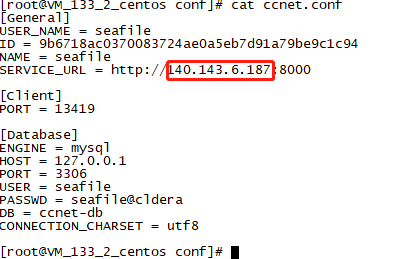 重启网盘监听服务启动路径 /usr/local/src/seafile-server/seafile.sh /usr/local/src/seafile-server/seahub.sh进入/usr/local/src/seafile-server目录命令：./seafile.sh start 启动./seafile.sh stop 停止./seahub.sh start 启动./seahub.sh stop 停止修改nginx配置文件配置文件路径 /etc/nginx/conf.d/seafile.conf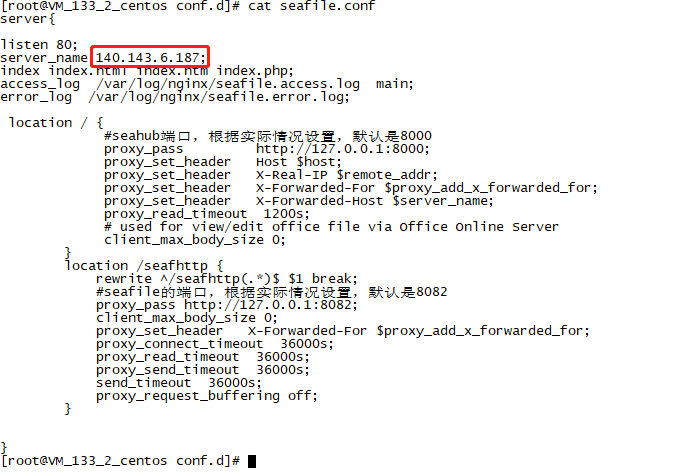 可以使用公网IP或者域名，重启nginx，命令：systemctl restart nginx【售后问题】1、如有软件不能正常使用的情况请联系在线技术支持；2、如需在线技术支持，配置、调试、故障排查等参照本公司服务类商品定价，下单后联系技术支持；【声明】1、镜像中如有收费软件，请根据软件官方说明购买使用版权，因版权问题产生的纠纷本公司概不负责。2、镜像操作系统为公司定制，并经过反复测试验证，请参照商品详情中信息使用，免费镜像为客户体验使用，收费镜像为镜像制作费用，除镜像本身默认环境问题，均不含任何人工技术支持。3、部分付费镜像有安全加固，但不保证服务器绝对安全，互联网中不存在绝对安全的服务器，请做好代码安全，并培养良好的使用习惯。